Внеклассное мероприятие«Моя первая лаборатория»(популяризация научных знаний)Автор; Васильева Ольга Александровна,классный руководитель 1 «А» классаМБОУ «Гимназия №17» м.о. МытищиТел. 8(910)1833622Адрес: 601642, Владимирская область,Александровский район, город Карабаново,ул. Почтовая, 20-10Эл. почта: vasilievaolga76@yandex.ru2021г.Тематическая направленность, тема воспитательного мероприятия и обоснование ее выбора: популяризация научных знаний, внеклассное мероприятие «Моя первая лаборатория». Актуальность выбранной темы определена в соответствии с направлениями воспитательной деятельности, обозначенной в Стратегии развития воспитания в Российской Федерации на период до 2025 года.  Наука – это сила, дающая прогресс, движение, развитие во всех сферах жизни. Достижения ученых выводят человечество на новый уровень жизни, повышая ее качество. 8 февраля отмечается праздник День российской науки.Целевая аудитория: учащиеся 1-2 классов (7-9 лет).Роль и место воспитательного мероприятия в системе работы классного руководителя (связь с другими мероприятиями, преемственность): внеклассное мероприятие проводится в рамках Дня российской науки и завершает цикл воспитательных мероприятий о труде, профессии. Младшие школьники узнали профессии членов семей, обсуждали вопрос значения труда в жизни человека и выяснили, что в настоящее время появляются новые профессии, производства, техника, транспорт, предметы быта и т.д. Возник вопрос: «Откуда и как это появляется?»Цель воспитательного мероприятия: формирование у учащихся устойчивого познавательного интереса.Задачи:- развитие у учащихся интереса к исследованию окружающей среды;- развитие творческого потенциала, кругозора учащихся;- воспитание чувства патриотизма и гордости за достижения отечественных ученых.Планируемые результаты:  - активное включение учащихся в процесс самообразования;- развитие познавательной активности;- готовность учащихся к исследовательской деятельности;- организация научно-исследовательской деятельности младших школьников.V.         Форма проведения внеклассного мероприятия и обоснование ее выбора: лаборатория – это интерактивная форма проведения внеклассного мероприятия. Учащиеся на практике проверяют и применяют имеющийся опыт и знания. Работа в лаборатории способствует активизации умственной деятельности, раскрытию способностей учащихся.  Работа в группе закрепляет коммуникативные навыки, умения работать в команде. В это время проявляются лидерские качества учащихся, инициатива, интерес, креатив и желание узнавать новое. В лаборатории каждому гарантирована ситуация успеха. Учащиеся выполняют алгоритм, который приводит к положительному результату. Это повышает самооценку младшего школьника и мотивирует к обучению.VI.  Педагогические технологии, методы, приемы, используемые для достижения планируемых результатов: информационно- коммуникационная технология проведения внеклассного мероприятия продиктована требованиями, которые предъявляет современное общество к качеству обучения и подготовке подрастающего поколения. Способствует повышению интеллектуальной и творческой активности учащихся, посредством применения активных методов.   Осуществляется преемственность и непрерывность в воспитании и обучении. Имеются большие возможности для раскрытия творческого потенциала учащихся и расширение возможностей освоения учащимися современных ИКТ, необходимых для полноценного и продуктивного существования в рамках современного общества. VII. Описание этапов подготовки и проведения мероприятия:Подготовительный этап: внеклассное мероприятие «Моя первая лаборатория» проводится как самостоятельное мероприятие в рамках Дня российской науки (8 февраля), также может входить в цикл внеклассных мероприятий о труде и профессиях.   Особой подготовительной работы с учащимися не требуется. Необходимо подготовить помещение для проведения мероприятия, в котором организуется 3 зоны-лаборатории, различающиеся цветными маркерами: красный, желтый, зеленый. На информационном стенде за несколько дней вывешиваются портреты российских ученых с краткой биографией и научными достижениями; поговорки и пословицы об учении, цитаты ученых о жизни, науке, людях, обществе.Проведение внеклассного мероприятияКл. рук: Добрый день. Рада новой встрече с вами. 8 февраля отмечается День российской науки. Что такое наука, чем она занимается, что даже праздник такой есть? Уч. Это познание, изучение, знания об окружающем мире, установление закономерностей и т.д. Кл. рук: Верно,  нау́ка — область человеческой деятельности, направленная на выработку и систематизацию объективных знаний о действительности. Эта деятельность осуществляется путём сбора фактов, их регулярного обновления, систематизации и критического анализа (Википедия). Кто занимается этой деятельностью?Уч: Ученые и исследователиКл. рук: День российской науки - это праздник академиков, ученых, профессоров и студентов, решивших посвятить свою жизнь научной и исследовательской деятельности. Наша страна дала миру множество уникальных имен и научных открытий, которые сыграли большую роль в развитии человеческой цивилизации.  Посмотрите на портреты ученых и вспомните их имена.Уч: Михаил Васильевич Ломоносов       Дмитрий Иванович Менделеев       Константин Эдуардович Циолковский       Иван Петрович ПавловКл. рук: Эти и многие другие выдающиеся ученые перевернули мир своими открытиями и достижениями. Посмотрим видеоролик. (ссылка)Какими качествами должен обладать ученый?В каких областях науки ведут исследования ученые?Кто из вас хотел бы сделать открытие, которое будет полезно всему человечеству?Сегодня к нам в гости я пригласила знакомого мальчика. Он тоже учится в 1 классе. Его зовут Наураша. Как вы думаете, чем он увлекается или занимается?Уч: Он ставит опыты, любит химию, изучает животных и т.д.Кл. рук: Мальчик Наураша - маленький гений, исследователь и конструктор,  увлеченный желанием познавать мир.   Наураша приглашает вас в удивительную страну Наурандию - Цифровую Лабораторию, где с помощью датчика "Божья Коровка" вы проведете исследования  и узнаете и почувствуют то, что нельзя увидеть глазами. Наураша любит не только экспериментировать с помощью датчиков, но и собирать собственные модели роботов, которые живут в Цифровой Лаборатории и помогают определить результаты проведения экспериментов.Кто-то из вас сделает сегодня свое первое открытие, пусть даже оно уже известно людям, но вы этого не знали.Разделитесь на группы по цветам маркеров на вашей парте. Образовалось три исследовательские группы. После совместной работы по сигналу я приглашаю вас на Научную конференцию «Моя первая лаборатория». Вы расскажете о проведенных исследованиях.Звучит сигнал окончания работы в лабораторияхКл. рук: Уважаемые ученые. Приглашаю вас принять участие в конференции «Моя первая лаборатория». Приглашаются с докладом эксперты из каждой лаборатории.Учащиеся делятся своими впечатлениями и результатами проведенных исследований.Кл.рук: Молодцы, юные ученые! Сегодня вы награждаетесь почетным значком «Юный исследователь». Надеюсь, наше внеклассное мероприятие заинтересовало вас. Приглашаю вас участвовать в научно практической конференции МБОУ «Гимназия №17», которая состоится в апреле.Наука – это сила, дающая прогресс, движение, развитие во всех сферах жизни: медицина, образование, экономика, производство. Достижения ученых выводит человечество на новый уровень жизни, повышая ее качество.Профессий много в мире есть,Их невозможно перечесть.Сегодня многие нужны,И актуальны, и важны.И ты скорее подрастайПрофессией овладевай.Старайся в деле первым бытьИ людям пользу приносить.VIII.  Ресурсы, необходимые для подготовки и проведения мероприятия (кадровые, методические, материально-технические, информационные и др.): педагог владеющий ИКТ технологией и групповой работой как эффективной формой организации обучения и воспитания, пользователь ПК; цифровая лаборатория «Наураша»; выход в сеть интернет; ноутбук; экран; проектор.IX.   Рекомендации по использованию методической разработки в практике работы классных руководителей: классные руководители 1-2 классов могут использовать методическую разработку как самостоятельное внеклассное мероприятие для класса, так и включить в общешкольное. Так же разработка «Моя первая лаборатория» может стать клубом (определенное место, в котором организована деятельность учащихся) во время проведения «Клубного часа» (педагогическая технология Н.П. Гришаевой). По желанию классные руководители могут внести изменения, дополнив разработку литературным, музыкальным, видео материалами, учитывая особенности детского коллектива, кругозора учащихся или юбилейных дат ученых, исследователей и т.д. Это не нарушит целостности разработки и поставленных воспитательных целей и задач.Цвет маркераЛабораторияПроводимые исследованияКрасныйТемпература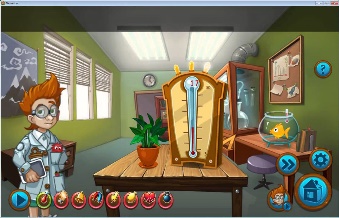 Знакомство с понятием «температура», «градус», «ноль градусов», «температура тела человека»; измерение температуры различных объектов.ЖелтыйСвет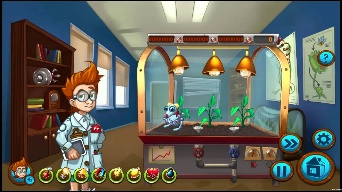 Знакомство с понятиями «свет», «яркость света», «освещенность»; сравнение освещенности различных объектов.ЗеленыйЭлектричество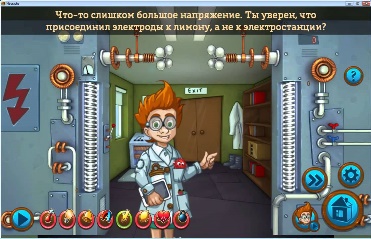 Общее представление об электричестве; знакомство с понятием «электричество», «напряжение»; правила безопасности при работе с электричеством; измерение напряжения в простейших цепях электрического тока.